Рабочая программа по обществознанию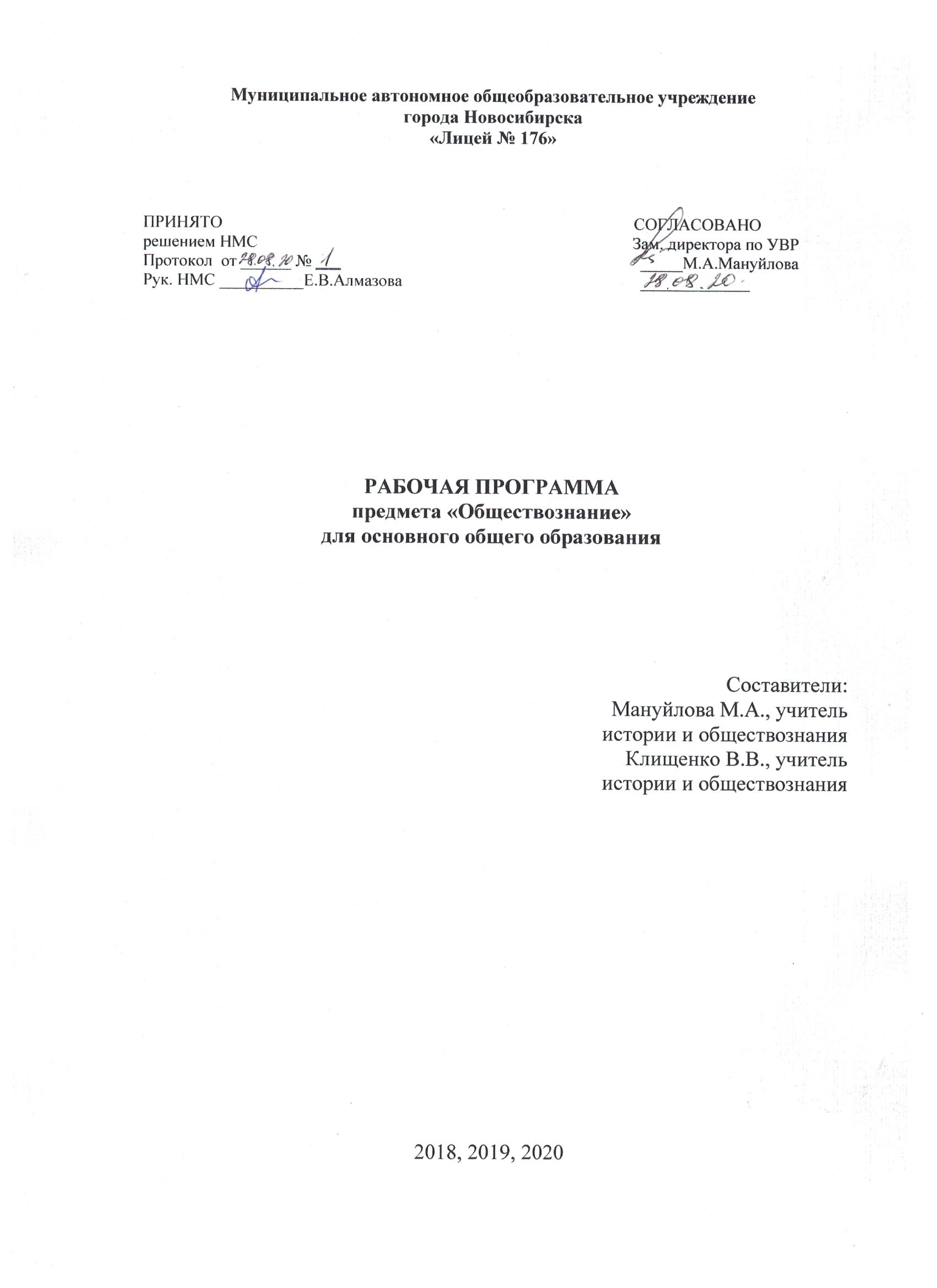 на уровень основного общего образованияРабочая программа учебного предмета «Обществознание» обязательной предметной области «Общественно-научные предметы» являясь составной частью ООП МАОУ «Лицей № 176», составлена  в соответствии с пунктом 18.2.2 ФГОС ООО, Положением о рабочей программе МАОУ «Лицей № 176». ООП ООО МАОУ «Лицей № 176» разработана в соответствии с ФГОС ООО и с учетом Примерной ООП ООО (www.fgosreestr.ru) (на основании пунктов 7 и 10 статьи 12 Федерального Закона от 29.12.2012 273-ФЗ «Об образовании в Российской Федерации»).Рабочая программа является нормативным документом, определяющим содержание изучения учебного предмета, планируемых (личностных, метапредметных и предметных) результатов, основные виды учебной деятельности, которые определены на уровень обучения, и количество часов.Рабочая программа разработана группой учителей: Мануйлова М.А., Ткаченко С.А., Громова Н.В. на уровень основного общего образования (с 6 по 9 класс), обсуждена и принята на заседании НМС (протокол № 1), согласована с заместителем директора по учебно-воспитательной работе МАОУ «Лицей № 176».  Рабочая программа содержит  4 пунктаПояснительная запискаПланируемые результаты освоения учебного предмета «Обществознание».Содержание учебного предмета «Обществознание».Тематическое планирование с указанием количества часов, отводимых на освоение каждой темыПояснительная записка Обществознание является одним из основных гуманитарных предметов в системе общего образования, поскольку должно обеспечить формирование мировоззренческой, ценностно-смысловой сферы обучающихся, личностных основ российской гражданской идентичности, социальной ответственности, правового самосознания, поликультурности, толерантности, приверженности ценностям, закреплѐнным в Конституции РФ, гражданской активной позиции в общественной жизни при решении задач в области социальных отношений.Основой учебного предмета «Обществознание» на уровне основного общего образования являются научные знания об обществе и его основных сферах, о человеке в обществе. Учебный предмет «Обществознание» в основной школе многогранно освещает проблемы человека и общества через призму основ наук: экономика, социология, политология, социальная психология, правоведение, философия, акцентируя внимание на современные реалии жизни, что способствует формированию у обучающихся целостной картины мира и жизни человека в нем. 	Освоение учебного предмета «Обществознание» направлено на развитие личности обучающихся, воспитание, усвоение основ научных знаний, развитие способности обучающихся анализировать социально значимую информацию, делать необходимые выводы и давать обоснованные оценки социальным событиям и процессам, выработку умений, обеспечивающих адаптацию к условиям динамично развивающегося современного общества.Изучение обществознания в основной школе направлено на достижение следующих целей:• развитие личности в ответственный период социального взросления человека (10—15 лет), еѐ познавательных интересов, критического мышления в процессе восприятия социальной (в том числе экономической и правовой) информации и определения собственной позиции; нравственной и правовой культуры, экономического образа мышления, способности к самоопределению и самореализации;• воспитание общероссийской идентичности, гражданской ответственности,уважения к социальным нормам; приверженности гуманистическим и демократическим ценностям, закреплѐнным в Конституции Российской Федерации;• освоение на уровне функциональной грамотности системы знаний, необходимых для социальной адаптации: об обществе; основных социальных ролях; о позитивно оцениваемых обществом качествах личности, позволяющих успешно взаимодействовать в социальной среде; сферах человеческой деятельности; способах регулирования общественных отношений; механизмах реализации и защиты прав человека и гражданина;• формирование опыта применения полученных знаний для решения типичных задач в области социальных отношений; экономической и гражданско-общественной деятельности; межличностных отношений; отношений между людьми различных национальностей и вероисповеданийКоличество часов  на уровень основного общего образования  5 – 9 класс Планируемые результаты освоения учебного предмета «Обществознание».Личностные результаты: мотивированность на посильное и созидательное участие  в жизни общества;заинтересованность не только в личном успехе, но и в благополучии и процветании своей страны;ценностные ориентиры, основанные на идеях патриотизма, любви и уважения к Отечеству; необходимости поддержания гражданского мира и согласия; отношении к человеку, его правам и свободам как высшей ценности; стремлении к укреплению исторически сложившегося государственного единства; признании равноправия народов, единства разно-образных культур; убеждённости в важности для общества семьи и семейных традиций; осознании своей ответственности за страну перед нынешними и грядущими поколениями.Метапредметные результаты изучения обществознания выпускниками основной школы проявляются в: умении сознательно организовывать свою познавательную деятельность (от постановки цели до получения и оценки результата); умении объяснять явления и процессы социальной действительности с научных позиций; рассматривать их комплексно  в контексте сложившихся реалий и возможных перспектив;способности анализировать реальные социальные ситуации, выбирать адекватные способы деятельности и модели  поведения в рамках реализуемых основных социальных ролей, свойственных подросткам; овладении различными видами публичных выступлений (высказывания, монолог, дискуссия) и следовании этическим нормам и правилам ведения диалога;  умении выполнять познавательные и практические задания, в том числе с использованием проектной деятельности на уроках и в доступной социальной практике, на:1)  использование элементов причинно-следственного анализа; 2) исследование несложных реальных связей и зависимостей; 3) определение сущностных характеристик изучаемого объекта; выбор верных критериев для сравнения, сопоставления, оценки объектов;4) поиск и извлечение нужной информации по заданной теме в адаптированных источниках различного типа;5) перевод информации из одной знаковой системы в другую (из текста в таблицу, из аудиовизуального ряда в текст и др.); выбор знаковых систем адекватно познавательной и коммуникативной ситуации;6) подкрепление изученных положений конкретными примерами;7) оценку своих учебных достижений, поведения, черт своей личности с учётом мнения других людей, в том числе для корректировки собственного поведения в окружающей среде; выполнение в повседневной жизни этических и правовых норм, экологических требований;8) определение собственного отношения к явлениям современной жизни, формулирование своей точки зрения.Предметные результаты.Человек. Деятельность человекаВыпускник научится:использовать знания о биологическом и социальном в человеке для характеристики его природы;характеризовать основные возрастные периоды жизни человека, особенности подросткового возраста;в модельных и реальных ситуациях выделять сущностные характеристики и основные виды деятельности людей, объяснять роль мотивов в деятельности человека;характеризовать и иллюстрировать конкретными примерами группы потребностей человека;приводить примеры основных видов деятельности человека;выполнять несложные практические задания по анализу ситуаций, связанных с различными способами разрешения межличностных конфликтов; выражать собственное отношение к различным способам разрешения межличностных конфликтов.Выпускник получит возможность научиться:выполнять несложные практические задания, основанные на ситуациях, связанных с деятельностью человека;оценивать роль деятельности в жизни человека и общества;оценивать последствия удовлетворения мнимых потребностей, на примерах показывать опасность удовлетворения мнимых потребностей, угрожающих здоровью;использовать элементы причинно-следственного анализа при характеристике межличностных конфликтов;моделировать возможные последствия позитивного и негативного воздействия группы на человека, делать выводы.ОбществоВыпускник научится:демонстрировать на примерах взаимосвязь природы и общества, раскрывать роль природы в жизни человека;распознавать на основе приведенных данных основные типы обществ;характеризовать движение от одних форм общественной жизни к другим; оценивать социальные явления с позиций общественного прогресса;различать экономические, социальные, политические, культурные явления и процессы общественной жизни;выполнять несложные познавательные и практические задания, основанные на ситуациях жизнедеятельности человека в разных сферах общества;характеризовать экологический кризис как глобальную проблему человечества, раскрывать причины экологического кризиса;на основе полученных знаний выбирать в предлагаемых модельных ситуациях и осуществлять на практике экологически рациональное поведение;раскрывать влияние современных средств массовой коммуникации на общество и личность; конкретизировать примерами опасность международного терроризма.Выпускник получит возможность научиться:наблюдать и характеризовать явления и события, происходящие в различных сферах общественной жизни;выявлять причинно-следственные связи общественных явлений и характеризовать основные направления общественного развития;осознанно содействовать защите природы.Социальные нормыВыпускник научится:раскрывать роль социальных норм как регуляторов общественной жизни и поведения человека;различать отдельные виды социальных норм;характеризовать основные нормы морали;критически осмысливать информацию морально-нравственного характера, полученную из разнообразных источников, систематизировать, анализировать полученные данные; применять полученную информацию для определения собственной позиции, для соотнесения своего поведения и поступков других людей с нравственными ценностями;раскрывать сущность патриотизма, гражданственности; приводить примеры проявления этих качеств из истории и жизни современного общества;характеризовать специфику норм права;сравнивать нормы морали и права, выявлять их общие черты и особенности;раскрывать сущность процесса социализации личности;объяснять причины отклоняющегося поведения;описывать негативные последствия наиболее опасных форм отклоняющегося поведения.Выпускник получит возможность научиться:использовать элементы причинно-следственного анализа для понимания влияния моральных устоев на развитие общества и человека;оценивать социальную значимость здорового образа жизни.Сфера духовной культурыВыпускник научится:характеризовать развитие отдельных областей и форм культуры, выражать свое мнение о явлениях культуры;описывать явления духовной культуры;объяснять причины возрастания роли науки в современном мире;оценивать роль образования в современном обществе;различать уровни общего образования в России;находить и извлекать социальную информацию о достижениях и проблемах развития культуры из адаптированных источников различного типа;описывать духовные ценности российского народа и выражать собственное отношение к ним;объяснять необходимость непрерывного образования в современных условиях;учитывать общественные потребности при выборе направления своей будущей профессиональной деятельности;раскрывать роль религии в современном обществе;характеризовать особенности искусства как формы духовной культуры.Выпускник получит возможность научиться:описывать процессы создания, сохранения, трансляции и усвоения достижений культуры;характеризовать основные направления развития отечественной культуры в современных условиях;критически воспринимать сообщения и рекламу в СМИ и Интернете о таких направлениях массовой культуры, как шоу-бизнес и мода.Социальная сфераВыпускник научится:описывать социальную структуру в обществах разного типа, характеризовать основные социальные общности и группы;объяснять взаимодействие социальных общностей и групп;характеризовать ведущие направления социальной политики Российского государства;выделять параметры, определяющие социальный статус личности;приводить примеры предписанных и достигаемых статусов;описывать основные социальные роли подростка;конкретизировать примерами процесс социальной мобильности;характеризовать межнациональные отношения в современном мире;объяснять причины межнациональных конфликтов и основные пути их разрешения; характеризовать, раскрывать на конкретных примерах основные функции семьи в обществе;раскрывать основные роли членов семьи; характеризовать основные слагаемые здорового образа жизни; осознанно выбирать верные критерии для оценки безопасных условий жизни;выполнять несложные практические задания по анализу ситуаций, связанных с различными способами разрешения семейных конфликтов. Выражать собственное отношение к различным способам разрешения семейных конфликтов.Выпускник получит возможность научиться:раскрывать понятия «равенство» и «социальная справедливость» с позиций историзма;выражать и обосновывать собственную позицию по актуальным проблемам молодежи;выполнять несложные практические задания по анализу ситуаций, связанных с различными способами разрешения семейных конфликтов;выражать собственное отношение к различным способам разрешения семейных конфликтов;формировать положительное отношение к необходимости соблюдать здоровый образ жизни; корректировать собственное поведение в соответствии с требованиями безопасности жизнедеятельности;использовать элементы причинно-следственного анализа при характеристике семейных конфликтов;находить и извлекать социальную информацию о государственной семейной политике из адаптированных источников различного типа.Политическая сфера жизни обществаВыпускник научится:объяснять роль политики в жизни общества;различать и сравнивать различные формы правления, иллюстрировать их примерами;давать характеристику формам государственно-территориального устройства;различать различные типы политических режимов, раскрывать их основные признаки;раскрывать на конкретных примерах основные черты и принципы демократии;называть признаки политической партии, раскрывать их на конкретных примерах;характеризовать различные формы участия граждан в политической жизни.Выпускник получит возможность научиться: осознавать значение гражданской активности и патриотической позиции в укреплении нашего государства;соотносить различные оценки политических событий и процессов и делать обоснованные выводы.Гражданин и государствоВыпускник научится:характеризовать государственное устройство Российской Федерации, называть органы государственной власти страны, описывать их полномочия и компетенцию;объяснять порядок формирования органов государственной власти РФ;раскрывать достижения российского народа;объяснять и конкретизировать примерами смысл понятия «гражданство»;называть и иллюстрировать примерами основные права и свободы граждан, гарантированные Конституцией РФ;осознавать значение патриотической позиции в укреплении нашего государства;характеризовать конституционные обязанности гражданина.Выпускник получит возможность научиться:аргументированно обосновыватьвлияние происходящих в обществе изменений на положение России в мире;использовать знания и умения для формирования способности уважать права других людей, выполнять свои обязанности гражданина РФ.Основы российского законодательстваВыпускник научится:характеризовать систему российского законодательства;раскрывать особенности гражданской дееспособности несовершеннолетних;характеризовать гражданские правоотношения;раскрывать смысл права на труд;объяснять роль трудового договора;разъяснять на примерах особенности положения несовершеннолетних в трудовых отношениях;характеризовать права и обязанности супругов, родителей, детей;характеризовать особенности уголовного права и уголовных правоотношений;конкретизировать примерами виды преступлений и наказания за них;характеризовать специфику уголовной ответственности несовершеннолетних;раскрывать связь права на образование и обязанности получить образование;анализировать несложные практические ситуации, связанные с гражданскими, семейными, трудовыми правоотношениями; в предлагаемых модельных ситуациях определять признаки правонарушения, проступка, преступления;исследовать несложные практические ситуации, связанные с защитой прав и интересов детей, оставшихся без попечения родителей;находить, извлекать и осмысливать информацию правового характера, полученную из доступных источников, систематизировать, анализировать полученные данные; применять полученную информацию для соотнесения собственного поведения и поступков других людей с нормами поведения, установленными законом.Выпускник получит возможность научиться:на основе полученных знаний о правовых нормах выбирать в предлагаемых модельных ситуациях и осуществлять на практике модель правомерного социального поведения, основанного на уважении к закону и правопорядку;оценивать сущность и значение правопорядка и законности, собственный возможный вклад в их становление и развитие;осознанно содействовать защите правопорядка в обществе правовыми способами и средствами.ЭкономикаВыпускник научится:объяснять проблему ограниченности экономических ресурсов;различать основных участников экономической деятельности: производителей и потребителей, предпринимателей и наемных работников; раскрывать рациональное поведение субъектов экономической деятельности;раскрывать факторы, влияющие на производительность труда;характеризовать основные экономические системы, экономические явления и процессы, сравнивать их; анализировать и систематизировать полученные данные об экономических системах;характеризовать механизм рыночного регулирования экономики; анализировать действие рыночных законов, выявлять роль конкуренции;объяснять роль государства в регулировании рыночной экономики; анализировать структуру бюджета государства;называть и конкретизировать примерами виды налогов;характеризовать функции денег и их роль в экономике;раскрывать социально-экономическую роль и функции предпринимательства;анализировать информацию об экономической жизни общества из адаптированных источников различного типа; анализировать несложные статистические данные, отражающие экономические явления и процессы;формулировать и аргументировать собственные суждения, касающиеся отдельных вопросов экономической жизни и опирающиеся на экономические знания и личный опыт; использовать полученные знания при анализе фактов поведения участников экономической деятельности; оценивать этические нормы трудовой и предпринимательской деятельности;раскрывать рациональное поведение субъектов экономической деятельности;характеризовать экономику семьи; анализировать структуру семейного бюджета;использовать полученные знания при анализе фактов поведения участников экономической деятельности;обосновывать связь профессионализма и жизненного успеха.Выпускник получит возможность научиться:анализировать с опорой на полученные знания несложную экономическую информацию, получаемую из неадаптированных источников;выполнять практические задания, основанные на ситуациях, связанных с описанием состояния российской экономики;анализировать и оценивать с позиций экономических знаний сложившиеся практики и модели поведения потребителя;решать с опорой на полученные знания познавательные задачи, отражающие типичные ситуации в экономической сфере деятельности человека;грамотно применять полученные знания для определения экономически рационального поведения и порядка действий в конкретных ситуациях;сопоставлять свои потребности и возможности, оптимально распределять свои материальные и трудовые ресурсы, составлять семейный бюджет.6 класс7 -8 классы9 класс Содержание учебного предмета «Обществознание».6 классКак устроен мир людей?Модуль 1. Искусство быть человекомВводная темаЗначение общества в жизни человека: различные сферы человеческой жизни (экономика, социальная структура, политика, духовная культура), их взаимосвязь. Социальное взаимодействие.Тема 1. Что такое человек (сфера культуры). Проблема появления человека. Отличие человека от животного. Проблема антропогенеза. Биологические потребности. Мышление и язык. Происхождение человека и общества – научные и религиозные точки зрения. Биосоциальная природа человека. Мышление и речь как основные отличия человека от животного.По каким законам живет человек. Общество как  среда обитания человека. Интересы и общая деятельность как факторы, объединяющие людей в общество. Взаимосвязь природы и общества.Процесс развития личности. Структура сознания. Чувство. Воля. Взаимосвязь сознания и тела. Индивид и личность.Деятельность как способ существования людей. Самореализация. Основные формы  деятельности (труд, игра, общение, познание). Многообразие видов деятельности.  Труд как необходимое условие существования общества. Общение – связь между людьми, в результате которой они обмениваются информацией, понимают друг друга.Индивидуальные качества личности: физические качества, умственные способности, черты характера.  Качества характера, их отличие от физических качеств и умственных способностей. Наследственность, воздействия общественной среды и самовоспитание как три условия развития личности. Темперамент. Нравственные и волевые качества, их  соотношение. Золотое правило нравственности. Понятия милосердия и добра.Духовная жизнь человека. Духовные потребности, их взаимосвязь с характером и способностями.Человек как духовное существо. Понятие мировоззрения. Структура мировоззрения: картина мира, ценности и цели. Роль мировоззрения в жизни человека. Жизненный опыт. Научное, обыденное, мифологическое, религиозное, философское мировоззрение.Выбор между добром и злом в жизни человека. Этика. Мораль и  нравственность. Нравственный выбор человека. Добро и добродетели, зло и пороки. Совесть как  способность человека отделять добро от зла, критически оценивать свои действия, чувствовать свою вину за плохие поступки и мысли.Проблема смысла жизни. Ценность творчества как отражения личностных качеств. Любовь как высшая ценность. Ценность человеческих отношений.Обобщение и контроль.Модуль 2. Проблема понимания обществаТема 2. Человек человеку – «друг» или «волк»? (сфера социальной структуры). Проблема формирования межличностных отношений. Зависимость межличностных отношений от личных интересов и целей.  Виды межличностных отношений. Конфликт как несовпадение интересов между людьми.Малая группа. Личность в группе. Межличностные отношения в группах.Значение образования в жизни человека. Социальные общности. Социальные группы,  их виды и цели. Взаимодействие социальных групп в обществе. Общественные отношения. Образование как процесс развития способностей,  интересов, ценностей и идеалов человека.Важность общения в жизни человека. Потребность людей в общении. Конфликт. Проблема межличностного конфликта. Способы разрешения конфликтной ситуации.Роль социальных норм в жизни человека. Социальные нормы, их виды. Значение социальных норм в жизни общества. Отклоняющееся поведение. Социальный контроль и его методы. Наркомания и алкоголизм.Условия развития личности в обществе. Социализация индивида. Факторы развития личности. Роль мышления и деятельности в развитии личности.Роль семьи в жизни человека. Семья как малая группа: роль любви, взаимопонимания, прощения и веры друг в друга.  Здоровый образ жизни как условие развития личности.Обобщение и контроль .Тема 3. Почему люди «добывают хлеб в поте лица»? (сфера экономики). Роль труда в жизни общества. Потребности. Пирамида человеческих потребностей. Потребление – использования благ для удовлетворения потребностей. Производство-организованный совместный труд людей по изготовлению необходимых вещей и услуг. Экономика как способ хозяйствования. Возникновение и развитие экономики. Деньги как эквивалент стоимости товара.Проблема расходования ресурсов. Ресурсы и их виды: природные,  трудовые, денежные, информационные. Ограниченность ресурсов и потребности человека.  Понятие собственности. Обмен. Торговля как взаимосвязь производителей и потребителей.  Товар и услуга в экономике. Механизмы рыночной торговли  и регулирование. Реклама. Отношение покупателя к рекламе.Обобщение и контрольТема 4. Зачем нужна власть? (сфера политики). Зачем нужна власть. Зарождение власти как формы  управления обществом. Политическая власть – влияние правительства государства на народ своей страны. Законы как  правила поведения для граждан. Понятия обязанности и ответственности. Разделение властей.Зачем нужны законы.  Зарождение права в обществе: обычаи. Законы. Правовые нормы в жизни общества. Кодексы как своды законов (Трудовой, Гражданский, Семейный, Уголовный). Иерархия законов. Конституция – основной закон страны. Система права. Правовые санкции. Правонарушение: проступок, преступление. Юридическая ответственность.Государство – его признаки, функции. Понятие суверенитета. Форма правления (монархия и её виды, республика и её виды).  Территориальное устройство (унитарное государство, федерация). Политические режимы (демократические, недемократические).  Патриотизм. Что значит быть патриотом.Обобщение и контроль.7-й классКак найти себя в обществе? Модуль 1. Как понять – чего я хочу и что могу?  (сфера культуры) Вводная тема. Проблема достоверности истины. Познание как деятельность. Чувственное и рациональное познание. Этапы рационального познания: понятие, суждение, умозаключение. Знание, его виды (обыденное, религиозное, научное). Законы логики – ядро рационального мышления. Дедукция и индукция. Свобода выбора взгляда на мир.  Этапы становления мировоззрения в жизни человека. Научное, обыденное, мифологическое, религиозное, философское мировоззрение. Религии мира – противоречивые ответы  на одинаковые вопросы. Свобода совести.Правила поведения в обществе и свои интересы. Индивидуальное сознание, процесс его формирования и  уникальность. Направленность общественного сознания на  решение общих для людей проблем.  Формы общественного  сознания (искусство, религия, философия, мораль и право, общественно-политические теории). Соотношение частного и общественного мнения.Проблема свободы выбора в обществе. Степень внутренней свободы личности. Свобода воли и нравственная оценка.  Совесть – высшая нравственная инстанция в человеке, угрызения совести.  Долг – нравственный мотив поведения. Справедливость –  как признание правильности  и честности в отношениях между людьми. Милосердие, честность, любовь, дружба, верность, альтруизм. Золотое правило нравственности – универсальная  формула поведения человека, согласующаяся с его совестью и чувством долга.Обобщение и контроль.Модуль 2. Где мое место в обществе? (сфера социальной структуры) Причины социального деления общества. Социальная структура. Сложность социальной структуры современного общества. Принципы социального деления. Этнос и этнические отличия. Национальное самосознание (самоназвание,  язык, обычаи, традиционный образ жизни) и процесс его формирования в жизни человека. Этнические (национальные) общности.Социальные институты в жизни общества. Основные социальные институты, их структура, функции, роль в жизни общества. Религия как социальный институт.Социальные статусы и роли, их значение в жизни человека и общества. Исходные и достигаемые социальные статусы. Престижность социального статуса в обществе. Взаимосвязь социального статуса и социальных ролей. Поиск смысла жизни (лично для каждого, для тебя). Счастье – основной жизненный ориентир и ценность. Причины конфликтов в обществе. Потребность в общении и способы ее удовлетворения. Умение общаться как одна из причин успеха в обществе. Структура, функции, динамика конфликта. Способы выхода из конфликтной ситуации.Конфликт отцов и детей. Взаимосвязь распределения власти в семье  и  непонимания родителями своих детей. Причины конфликта поколений и  основные способы его преодоления.Положение подростка в обществе. Особенности правового статуса несовершеннолетних. Объем дееспособности несовершеннолетних. Соотношение прав и обязанностей и их зависимость от  возраста ребенка. Ответственность и её виды:  уголовная, административная, гражданская. Правовой статус личности.Обобщение и контроль.Модуль 3. Что я могу сделать для себя и для других? (сфера экономики) Требования рыночной экономики к современному работнику. Экономическая система. Типы экономических систем (традиционная, рыночная, плановая). Особенности рыночной экономики: частная собственность, хозяйственная инициатива, конкуренция, большая разница в доходах.  Особенности плановой экономики: государственный план, дефицит.  Формы собственности. Экономика современного общества  как сочетание принципов рыночной экономики (частная собственность, конкуренция, свободная торговля) с частичным государственным регулированием и системой государственной защиты граждан от нищеты.Важность денег и банков в жизни общества. Функции денег: мера ценности и стоимости, обращения, средство накопления.  Свойства денег:  эквивалент при обмене, неподдельность, делимость, сохранность.  Предназначение банков в современном обществе. Виды банков. Кредитно-банковская система.Зависимость благополучия от  экономической ситуации в мире. Мировая экономика. Внешняя торговля. Международное разделение труда. Сближение и взаимопроникновение национальных экономик.  Принципы свободной внешней  торговли и  их взаимосвязь  с протекционизмом. Экономические права подростков. Физические и юридические лица - полноправные участники хозяйственной деятельности. Гражданские правоотношения. Право собственности. Права подростков на хозяйственную  самостоятельность и их ограничения. Объем дееспособности несовершеннолетних (имущественные, неимущественные права). Трудовые правоотношения в подростковом возрасте.Обобщение и контроль.Модуль 4. Где пределы моей свободы и пределы власти  надо мной?(сфера политики) Как возможно повлиять на власть. Политическая система как гарант способности общества реагировать на изменения, сохраняя  стабильность и порядок. Структура политической системы: политические партии, общественные движения,  СМИ, правовые нормы, система ценностей общества, средства и способы управления.  Функции политической системы в обществе. Государство как основной институт политической системы. Политическая система современной России. Организация публичной власти в России.Права человека. Всеобщая декларация прав человека. Конституция РФ и защита прав человека. Виды прав человека: гражданские (личные), политические, социальные, экономические и культурные права.  Важность соблюдения прав других людей. Нарушение прав человека (геноцид, дискриминация).Правовые способы решения конфликтов.  Законы. Презумпция невиновности.Правовые способы защиты прав граждан и решения конфликтов. Поддержание порядка с помощью законов – самый надёжный способ установления справедливости в обществе. Процесс принятия законов в РФ.  Механизм реализации законов и защиты прав граждан в РФ. Правоохранительные органы РФ. Санкции общества за правонарушения (преступления и проступки).Защита прав детей в обществе. Международное право по защите прав детей (Конвенция о правах ребенка). Правоспособность и дееспособность ребенка. Механизмы защиты прав ребенка в РФ. Ответственность несовершеннолетних, в т.ч. уголовная.Способы изменения общества. Роль традиций в сохранении культурного опыта. Движение общества к прогрессу. Революции и их причины (теории М. Вебера и К. Маркса). Реформы и их роль в эволюционном прогрессе.Обобщение и контроль.8-й классЧто объединяет разных людей?Модуль 1.  Как разные люди понимают друг друга?  (сфера культуры) Вводный урок.Как договариваться с людьми. Духовная жизнь человека. Формирование  мировоззрения. Роль философского мировоззрения в жизни человека. Общечеловеческие ценности. Глобальные проблемы и пути их решения. ООН.Истина и ее критерии, относительность истины.   Чувственное и рациональное познание. Методы обоснования истины: доказательство, наблюдение, эксперимент, практика. Объяснение и понимание как  способ обретения  нового знания наиболее оптимальным путём. Виды объяснений. Парадоксы, спор, дискуссия, полемика. Научное знание, его характерные признаки. Эмпирический и теоретический уровни научного знания.  Научные теории – системы понятий и закономерностей, объясняющие сущность явлений изучаемой реальности. Объективность и доказательность – критерии научности. Этические ценности науки.Роль самопознания  в развитии личности. Стремление личности к самосовершенствованию. Проблема смысла жизни в разные исторические эпохи. Надежда и её роль в жизни человека.  Свобода воли и нравственная оценка.  Обобщение и контроль.Модуль 2. Как разные люди договариваются друг с другом? (сфера социальной структуры)Проблема самореализации в обществе. Ценность человеческой жизни. Стремление к самореализации и реакция общества. Свобода как главная ценность. Проблема выбора и ответственность (социальная). Внешняя и внутренняя ответственность.Искусство человеческого общения. Функции и структура общения. Стили общения. Манера общения. Значение общения для юношеского возраста. Основные социальные роли в юношеском возрасте.Семья в современном обществе. Институт семьи и брака. Функции семьи. Семейные правоотношения. Семейный кодекс. Порядок, условия заключения и расторжения брака. Права и обязанности супругов, родителей и детей. Судьбы семьи в современном обществе. Гражданские и церковные браки.Восприятие конфликтной ситуации: конструктивный и деструктивный вид конфликта. Поведение в конфликте: соперничество, приспособление, избегание, компромисс, сотрудничество. Пути конструктивного решения конфликта.Причины возникновения национальных конфликтов. Интеграция народов. Культурная  индивидуальность. Толерантность. Дифференциация – стремление народов к самостоятельности, сохранению и развитию своей национальной культуры, экономики и политики. Причины появления национальных проблем. Социальные, этносоциальные (национальные) конфликты, пути их разрешения.Социальное неравенство в современном обществе. Проблема социального неравенства и социальной несправедливости.  Стратификация (элита, средний класс, малоимущие, маргиналы, люмпены). Гендерные отношения.Способности и возможность изменить свое положение в обществе. Интересы. Задатки. Талант. Роль труда в достижении социального успеха. Социальная мобильность, ее формы (горизонтальная, вертикальная) и каналы в современном обществе.Обобщение и контроль.Модуль 3. Как разные люди работают вместе?  (сфера экономики) Экономика семьи. Источники семейных доходов. Семейный бюджет – свод доходов и расходов в семье. Государственные пособия.  Виды семейного бюджета (совместный, долевой, раздельный).  Брачный контракт. От чего зависит  цена товара. Спрос. Закон спроса. Предложение. Закон предложения. Формирование рыночных цен. Равновесная цена. Влияние законов на хозяйство. Гражданско-правовые отношения.  Гражданский кодекс. Вопросы, регулируемые гражданским правом: вещное право и формы собственности, обязательственное право, авторское право, права наследования. Трудовой кодекс РФ. Порядок заключения и действия  трудового договора. Предпринимательская деятельность. Правила и порядок создания предприятия. Налоговый кодекс РФ. Предпринимательская активность населения.Честность трудовых отношений. Трудовой кодекс. Трудовой договор. Права, обязанности и ответственность работника и работодателя. Прожиточный минимум. Минимальная зарплата. Профессиональные союзы. Занятость. Безработица. Виды безработицы.Роль государства в экономике. Функции государства в рыночной экономике. Монополия и антимонопольное законодательство. Положительные и отрицательные стороны государственного регулирования экономики. Формы вмешательства государства в экономику.Обобщение и контроль Модуль 4. Как разные люди организуют жизнь общества? (сфера политики) Государство для человека или человек для государства. Правовое государство. Принципы правового государства. Конституция Российской Федерации и правовое государство.Государственная охрана права. Нормы права и их нарушения. Виды  правонарушений: уголовные преступления, административные проступки и гражданские правонарушения. Государство в политической системе. Правоохранительные органы РФ. Защита прав человека в РФ. Общественные правозащитные организации.Защита прав личности. Правовые способы защиты конституционных прав граждан. Механизмы реализации и защиты прав и свобод человека и гражданина.  Виды ответственности. Гражданский процесс. Суды разной юрисдикции и принципы  их деятельности. Истец. Ответчик. Состязательность суда. Административный порядок защиты  прав человека.Условия существования демократии. Основные направления политики государства. Гражданское общество.  Активная гражданская позиция как часть политической культуры.  Признаки демократической политической  системы. Демократия, ее основные ценности и признаки. Выборы в демократическом обществе.  Роль оппозиции. Свобода слова и независимость  СМИ.Необходимость разных партий в обществе. Политические идеологии: либерализм, консерватизм, социализм.  Умеренные и радикальные политические идеологии.  Признак и типы политических партий. Типы политических систем (однопартийная, двухпартийная, многопартийная).  Политический плюрализм. Функции политических партий. Организация публичной власти в России.Обобщение и контроль.9-й классКак жить по законам общества?Модуль 1. Как правильно отстаивать свое мнение? (сфера культуры). Вводный урок.Важность рационального познания в жизни человека.  Правила рационального постижения истины. Роль интуиции в  рациональном познании.  Основания, допустимые приемы рационального спора. Способы манипуляции сознанием.	Власть средств информации. Институт СМИ. Роль и задачи  СМИ в жизни современного общества. Проблема зависимости СМИ.  Взаимодействие гражданского общества и СМИ. Правила общения человека со СМИ.Глобальные проблемы современного общества. Теории развития общества (формационный, модернизационный, цивилизационный подходы).Современное общество: ведущие тенденции, особенности развития. Ускорение общественного развития. Процессы глобализации, их противоречивость. Общество и человек перед лицом угроз и вызовов XXI века. Глобальные проблемы современности.Обобщение и контроль.Модуль 2. Как строить отношения с людьми? (сфера социальной структуры). Восприятие конфликтной ситуации. Межличностные и социальные конфликты.  Стадии конфликта. Пути конструктивного решения конфликта.  Взаимодействие людей в многонациональном и многоконфессиональном обществе. Этносоциальные (национальные) конфликты, пути их разрешения. Конституционные основы национальной  политики в РФ.Межличностные отношения в юношеских  группах. Значение общения для юношеского возраста. Социальная установка. Факторы, определяющие статус юноши в группе. Ролевой набор личности в юношеском возрасте. Ролевое поведение. Юность –  время формирования красивых идеальных жизненных планов, без обдумывания способов их реализации.Что значит быть молодым.  Социально-психологические качества молодежи. Молодежь как социальная группа в современном обществе.  Особенности социализации в данный период  жизни: выбор профессии и своего места в жизни, создание семьи и рождение детей, достижение экономической независимости и социально ответственного поведения.Забота государства о гражданах. Социальное государство и его признаки. Прожиточный минимум.  Социальная политика. Особенности социального развития современного российского общества. Конституционные основы социальной  политики.  Социальная защита в РФ.Обобщение и контрольМодуль 3. По каким правилам можно зарабатывать деньги? (сфера экономики).Система создания богатств в обществе. Типы экономических систем и основные вопросы экономики. Целесообразность  смешанной экономики в современном мире. Мировая экономика и   валютный курс. Глобализация экономики. Международные экономические организации.  Международное разделение труда. Факторы производства как гарантии роста экономической мощи государства. Издержки производства и условия их снижения.  Валовой внутренний продукт. Номинальный и реальный ВВП. Экономические циклы. Фазы экономического цикла в условиях рыночного хозяйства. Экономический рост и развитие. Система торговли богатствами. Деньги и понятие инфляции. Инфляция спроса. Инфляция издержек. Роль банков в экономике. Как банки делают деньги. Потребительский кредит. Биржи. Рынок ценных бумаг. Акции, облигации. Фондовая биржа. Реальный доход. Номинальный доход.Способы зарабатывания денег: доход и зарплата. Основные типы фирм: индивидуальные фирмы, товарищества, кооперативы, акционерные общества. Виды прибыли. Значение конкуренции в развитии  экономики. Рынок труда.  Спрос, предложение и цена на рынке труда.Справедливость в распределении богатств. Государственный бюджет.  Бюджетная и налоговая политика. Дефицит государственного бюджета и государственный долг.  «Теневая» экономика и её влияние на общество.  Кредитно-денежная политика государства. Модуль 4. Каковы законы взаимодействия с властью?  (сфера политики). Участие человека в политической жизни.  Политическая власть.  Функции государства в политической системе.   Политический процесс. Принцип легитимности власти. Политический процесс и его стадии. Понятие политической культуры. Значимость участия  гражданина в политической жизни.Организация публичной власти в России. Правовые способы защиты конституционных прав граждан. Механизмы реализации и защиты прав и свобод человека и гражданина. Президент РФ.  Исполнительная (правительство РФ) и законодательная власть (Федеральное собрание). Судебная система. Местное самоуправление.Как выбрать власть. Соотношение личных и общественных интересов. Политические идеологии  и их виды в современном мире.  Политические партии, движения, организации, лидеры в выборную кампанию. Правила поведения избирателя. Типы избирательных систем: мажоритарная, пропорциональная, смешанная.Политический конфликт и его причины. Истоки и опасность политического экстремизма в современном обществе. Альтернативы экстремизму.Обобщение и контроль.Тематическое планирование с указанием количества часов, отводимых на освоение каждой темы6  класс7 класс8 класс9 классГода обученияКол-во часов в неделюКол-во учебных недельВсего часов за учебный год6 класс135357 класс135358 класс135359 класс1            3434139 часовБазовый уровеньПовышенный уровеньЛичностные УУДВ рамках когнитивного компонента будут сформированы:• знание о своей этнической принадлежности, освоение национальных ценностей, традиций, культуры, знание о народах и этнических группах России;• ориентация в системе моральных норм и ценностей; • экологическое сознание, признание высокой ценности жизни во всех её проявлениях;В рамках ценностного и эмоционального компонентов будут сформированы:•  любовь к Родине, чувство гордости за свою страну;• уважение к истории, культурным и историческим памятникам;• уважение к другим народам России и мира и принятие их;• уважение к личности и её достоинству, доброжелательное отношение к окружающим, нетерпимость к любым видам насилия и готовность противостоять им;• уважение к ценностям семьи, любовь к природе, признание ценности здоровья, своего и других людей, • потребность в самовыражении и самореализации, социальном признании;В рамках деятельностного (поведенческого) компонента будут сформированы:• готовность и способность к участию в школьном самоуправлении в пределах возрастных компетенций;• готовность и способность к выполнению норм и требований школьной жизни, прав и обязанностей ученика;• готовность и способность к выполнению моральных норм в отношении взрослых и сверстников в школе, дома, во внеучебных видах деятельностиполучит возможность для формирования:• выраженной устойчивой учебно-познавательной мотивации и интереса к учению;• эмпатии как осознанного понимания и сопереживания чувствам других, выражающейся в поступках, направленных на помощь и обеспечение благополучия.Предметные УУДЧеловек. Деятельность человекаЧеловек. Деятельность человека использовать знания о биологическом и социальном в человеке для характеристики его природы;в модельных и реальных ситуациях выделять сущностные характеристики и основные виды деятельности людей, объяснять роль мотивов в деятельности человека;приводить примеры основных видов деятельности человека;выполнять несложные практические задания по анализу ситуаций, связанных с различными способами разрешения межличностных конфликтов; выражать собственное отношение к различным способам разрешения межличностных конфликтов.Обществодемонстрировать на примерах взаимосвязь природы и общества, раскрывать роль природы в жизни человека;выполнять несложные познавательные и практические задания, основанные на ситуациях жизнедеятельности человека в разных сферах общества;Социальные нормыразличать отдельные виды социальных норм;объяснять причины отклоняющегося поведения;             Сфера духовной культурыобъяснять причины возрастания роли науки в современном мире;оценивать роль образования в современном обществе;объяснять необходимость непрерывного образования в современных условияхСоциальная сферараскрывать основные роли членов семьи; характеризовать основные слагаемые здорового образа жизни; осознанно выбирать верные критерии для оценки безопасных условий жизни;Политическая сфера жизни обществаобъяснять роль политики в жизни общества;различать различные формы правления;различать различные типы политических режимов, характеризовать различные формы участия граждан в политической жизни;называть признаки политической партии.Гражданин и государствоназывать и иллюстрировать примерами основные права и свободы граждан, гарантированные Конституцией РФОсновы российского законодательствараскрывать связь права на образование и обязанности получить образование;Экономикаобъяснять проблему ограниченности экономических ресурсов;различать основных участников экономической деятельности: производителей и потребителей, характеризовать экономику семьи; анализировать структуру семейного бюджетаполучит возможность научиться:выполнять несложные практические задания, основанные на ситуациях, связанных с деятельностью человека;оценивать роль деятельности в жизни человека и общества;использовать элементы причинно-следственного анализа при характеристике межличностных конфликтов;моделировать возможные последствия позитивного и негативного воздействия группы на человека, делать выводы.наблюдать и характеризовать явления и события, происходящие в различных сферах общественной жизни;выявлять причинно-следственные связи общественных явлений и характеризовать основные направления общественного развития;осознанно содействовать защите природы.оценивать социальную значимость здорового образа жизни.формировать положительное отношение к необходимости соблюдать здоровый образ жизни; корректировать собственное поведение в соответствии с требованиями безопасности жизнедеятельности;использовать знания и умения для формирования способности уважать права других людей, выполнять свои обязанности гражданина РФ.сопоставлять свои потребности и возможности, оптимально распределять свои материальные и трудовые ресурсы, составлять семейный бюджетПознавательные УУД   • давать определение понятиям;• устанавливать причинно-следственные связи;• осуществлять логическую операцию установления родовидовых отношений, ограничение понятия;• строить логическое рассуждение, включающее установление причинно-следственных связей;• основам ознакомительного, изучающего, усваивающего и поискового чтения;• структурировать тексты, включая умение выделять главное и второстепенное, главную идею текста, выстраивать последовательность описываемых событий;получит возможность научиться:• основам рефлексивного чтения;• ставить проблему, аргументировать её актуальность; • основам реализации проектно-исследовательской деятельности;• осуществлять расширенный поиск информации с использованием ресурсов библиотек и Интернета;Регулятивные УУД• целеполаганию, включая постановку новых целей, преобразование практической задачи в познавательную;• самостоятельно анализировать условия достижения цели на основе учёта выделенных учителем ориентиров действия в новом учебном материале;получит возможность научиться:• самостоятельно ставить новые учебные цели и задачи;• выделять альтернативные способы достижения цели и выбирать наиболее эффективный способ;• основам саморегуляции в учебной и познавательной деятельности в форме осознанного управления своим поведением и деятельностью, направленной на достижение поставленных целей;• осуществлять познавательную рефлексию в отношении действий по решению учебных и познавательных задач;• адекватно оценивать свои возможности достижения цели определённой сложности в различных сферах самостоятельной деятельности;• основам саморегуляции эмоциональных состояний;• прилагать волевые усилия и преодолевать трудности и препятствия на пути достижения целей.Коммуникативные УУД• аргументировать свою точку зрения, спорить и отстаивать свою позицию не враждебным для оппонентов образом;• адекватно использовать речь для планирования и регуляции своей деятельности;• организовывать и планировать учебное сотрудничество с учителем и сверстниками, определять цели и функции участников, способы взаимодействия; планировать общие способы работы;• работать в группе — устанавливать рабочие отношения, эффективно сотрудничать и способствовать продуктивной кооперации; интегрироваться в группу сверстников и строить продуктивное взаимодействие со сверстниками и взрослыми.получит возможность научиться:• учитывать разные мнения и интересы и обосновывать собственную позицию;• понимать относительность мнений и подходов к решению проблемы;• продуктивно разрешать конфликты на основе учёта интересов и позиций всех участников, поиска и оценки альтернативных способов разрешения конфликтов; договариваться и приходить к общему решению в совместной деятельности, в том числе в ситуации столкновения интересов;• брать на себя инициативу в организации совместного действия (деловое лидерство);• оказывать поддержку и содействие тем, от кого зависит достижение цели в совместной деятельности; • вступать в диалог, а также участвовать в коллективном обсуждении проблем, участвовать в дискуссии и аргументировать свою позицию, владеть монологической и диалогической формами речи в соответствии с грамматическими и синтаксическими нормами родного языка;• следовать морально-этическим и психологическим принципам общения и сотрудничества на основе уважительного отношения к партнёрам, внимания к личности другого, адекватного межличностного восприятия, готовности адекватно реагировать на нужды других, в частности оказывать помощь и эмоциональную поддержку партнёрам в процессе достижения общей цели совместной деятельности;ИКТКоммуникация и социальное взаимодействие• соблюдать нормы информационной культуры, этики и права; с уважением относиться к частной информации и информационным правам других людей.получит возможность научиться:• использовать различные приёмы поиска информации в Интернете в ходе учебной деятельности. Смысловое чтениеРабота с текстом: поиск информации и понимание прочитанного• ориентироваться в содержании текста и понимать его целостный смысл:— определять главную тему, общую цель или назначение текста;— выбирать из текста или придумать заголовок, соответствующий содержанию и общему смыслу текста;— понимать душевное состояние персонажей текста, сопереживать им.Работа с текстом: оценка информации• откликаться на содержание текста:— находить доводы в защиту своей точки зрения;• использовать полученный опыт восприятия информационных объектов для обогащения чувственного опыта, высказывать оценочные суждения и свою точку зрения о полученном сообщении (прочитанном тексте).получит возможность научиться:• анализировать изменения своего эмоционального состояния в процессе чтения, получения и переработки полученной информации и её осмысления • критически относиться к рекламной информации;• находить в тексте требуемую информацию (пробегать текст глазами, определять его основные элементы);— прогнозировать последовательность изложения идей текста.Проектная деятельностьОсновы учебно-исследовательской и проектной деятельности• ясно, логично и точно излагать свою точку зрения, использовать языковые средства, адекватные обсуждаемой проблеме;получат возможность научиться:• использовать догадку, озарение, интуицию;• целенаправленно и осознанно развивать свои коммуникативные способности, осваивать новые языковые средстваБазовый уровеньПовышенный уровеньЛичностные УУДВ рамках когнитивного компонента будут сформированы:• знание государственной символики (герб, флаг, гимн);• ориентация в системе моральных норм и ценностей;• экологическое сознание, признание высокой ценности жизни во всех её проявлениях; знание основных принципов и правил отношения к природе; знание основ здорового образа жизни и здоровьесберегающих технологий; правил поведения в чрезвычайных ситуациях.В рамках ценностного и эмоционального компонентов будут сформированы:• гражданский патриотизм, любовь к Родине, чувство гордости за свою страну;• уважение к истории, культурным и историческим памятникам;• уважение к другим народам России и мира и принятие их;• уважение к личности и её достоинству, доброжелательное отношение к окружающим;• уважение к ценностям семьи, любовь к природе, признание ценности здоровья, своего и других людей, оптимизм в восприятии мира;• позитивная моральная самооценка и моральные чувства — чувство гордости при следовании моральным нормам, переживание стыда и вины при их нарушении.В рамках деятельностного (поведенческого) компонента будут сформированы:• готовность и способность к участию в школьном самоуправлении в пределах возрастных компетенций;• готовность и способность к выполнению норм и требований школьной жизни, прав и обязанностей ученика;• готовность и способность к выполнению моральных норм в отношении взрослых и сверстников в школе, дома, во внеучебных видах деятельности;• потребность в участии в общественной жизни ближайшего социального окружения, общественно полезной деятельности;получит возможность для формирования:• выраженной устойчивой учебно-познавательной мотивации и интереса к учению;• готовности к самообразованию и самовоспитанию;• адекватной позитивной самооценки и Я-концепции;• компетентности в реализации основ гражданской идентичности в поступках и деятельности;• эмпатии как осознанного понимания и сопереживания чувствам других, выражающейся в поступках, направленных на помощь и обеспечение благополучия.• историко-географический образа, включая представление о территории и границах России, её географических особенностях; знание основных исторических событий развития государственности и общества; знание истории и географии края, его достижений и культурных традиций;• эмоционально положительного принятия своей этнической идентичности;• потребности в самовыражении и самореализации, социальном признании• умение вести диалог на основе равноправных отношений и взаимного уважения и принятия; умение конструктивно разрешать конфликты;Предметные УУДЧеловек. Деятельность человека характеризовать основные возрастные периоды жизни человека, особенности подросткового возраста; характеризовать и иллюстрировать конкретными примерами группы потребностей человека; приводить примеры основных видов деятельности человека; выполнять несложные практические задания по анализу ситуаций, связанных с различными способами разрешения межличностных конфликтов; выражать собственное отношение к различным способам разрешения межличностных конфликтов. Общество демонстрировать на примерах взаимосвязь природы и общества, раскрывать роль природы в жизни человека; распознавать на основе приведенных данных основные типы обществ; различать экономические, социальные, политические, культурные явления и процессы общественной жизни; характеризовать экологический кризис как глобальную проблему человечества, раскрывать причины экологического кризисараскрывать конкретными примерами опасность международного терроризма.Социальные нормыраскрывать роль социальных норм как регуляторов общественной жизни и поведения человека;характеризовать основные нормы морали;сравнивать нормы морали и права, выявлять их общие черты и особенности;раскрывать сущность процесса социализации личности;описывать негативные последствия наиболее опасных форм отклоняющегося поведения.Сфера духовной культурыописывать явления духовной культуры;объяснять причины возрастания роли науки в современном мире;оценивать роль образования в современном обществе;различать уровни общего образования в России;объяснять необходимость непрерывного образования в современных условиях;раскрывать роль религии в современном обществе;Социальная сфераописывать социальную структуру в обществах разного типа, характеризовать основные социальные общности и группы;выделять параметры, определяющие социальный статус личности;приводить примеры предписанных и достигаемых статусов;описывать основные социальные роли подростка;конкретизировать примерами процесс социальной мобильности;характеризовать межнациональные отношения в современном мире;объяснять причины межнациональных конфликтов и основные пути их разрешения; характеризовать, раскрывать на конкретных примерах основные функции семьи в обществе;характеризовать основные слагаемые здорового образа жизни; осознанно выбирать верные критерии для оценки безопасных условий жизни;Политическая сфера жизни обществаобъяснять роль политики в жизни общества;различать и сравнивать различные формы правления, иллюстрировать их примерами;различать различные типы политических режимов, раскрывать их основные признаки;называть признаки политической партии, раскрывать их на конкретных примерах;характеризовать различные формы участия граждан в политической жизни.Гражданин и государствохарактеризовать государственное устройство Российской Федерации, называть органы государственной власти страны;называть и иллюстрировать примерами основные права и свободы граждан, гарантированные Конституцией РФ;характеризовать конституционные обязанности гражданина.Основы российского законодательствараскрывать особенности гражданской дееспособности несовершеннолетних;характеризовать гражданские правоотношения;раскрывать смысл права на труд;разъяснять на примерах особенности положения несовершеннолетних в трудовых отношениях;характеризовать права и обязанности супругов, родителей, детей;характеризовать особенности уголовного права и уголовных правоотношений;характеризовать специфику уголовной ответственности несовершеннолетних;раскрывать связь права на образование и обязанности получить образование;анализировать несложные практические ситуации, связанные с гражданскими, семейными, трудовыми правоотношениями; в предлагаемых модельных ситуациях определять признаки правонарушения, проступка, преступления;Экономикаобъяснять проблему ограниченности экономических ресурсов;различать основных участников экономической деятельности: производителей и потребителей, предпринимателей и наемных работников; раскрывать рациональное поведение субъектов экономической деятельности;характеризовать основные экономические системы, экономические явления и процессы, сравнивать их; анализировать и систематизировать полученные данные об экономических системах;характеризовать механизм рыночного регулирования экономики; анализировать действие рыночных законов, выявлять роль конкуренции;называть и конкретизировать примерами виды налогов;характеризовать функции денег, и их роль в экономикеполучит возможность научиться:выполнять несложные практические задания, основанные на ситуациях, связанных с деятельностью человека;оценивать роль деятельности в жизни человека и общества;оценивать последствия удовлетворения мнимых потребностей, на примерах показывать опасность удовлетворения мнимых потребностей, угрожающих здоровью;использовать элементы причинно-следственного анализа при характеристике межличностных конфликтов;моделировать возможные последствия позитивного и негативного воздействия группы на человека, делать выводы.наблюдать и характеризовать явления и события, происходящие в различных сферах общественной жизни;выявлять причинно-следственные связи общественных явлений и характеризовать основные направления общественного развития;осознанно содействовать защите природы.использовать элементы причинно-следственного анализа для понимания влияния моральных устоев на развитие общества и человека;оценивать социальную значимость здорового образа жизни.описывать процессы создания, сохранения, трансляции и усвоения достижений культуры;характеризовать основные направления развития отечественной культуры в современных условиях;критически воспринимать сообщения и рекламу в СМИ и Интернете о таких направлениях массовой культуры, как шоу-бизнес и мода.формировать положительное отношение к необходимости соблюдать здоровый образ жизни; корректировать собственное поведение в соответствии с требованиями безопасности жизнедеятельности;находить и извлекать социальную информацию о государственной семейной политике из адаптированных источников различного типа.соотносить различные оценки политических событий и процессов и делать обоснованные выводы.использовать знания и умения для формирования способности уважать права других людей, выполнять свои обязанности гражданина РФ.оценивать сущность и значение правопорядка и законности, собственный возможный вклад в их становление и развитие;;выполнять практические задания, основанные на ситуациях, связанных с описанием состояния российской экономики;анализировать и оценивать с позиций экономических знаний сложившиеся практики и модели поведения потребителя;решать с опорой на полученные знания познавательные задачи, отражающие типичные ситуации в экономической сфере деятельности человека;сопоставлять свои потребности и возможности, оптимально распределять свои материальные и трудовые ресурсы, составлять семейный бюджетПознавательные УУД• основам реализации проектно-исследовательской деятельности;• проводить наблюдение и эксперимент под руководством учителя;• давать определение понятиям;• основам ознакомительного, изучающего, усваивающего и поискового чтения;• структурировать тексты, включая умение выделять главное и второстепенное, главную идею текста, выстраивать последовательность описываемых событий;получит возможность научиться:• основам рефлексивного чтения;• ставить проблему, аргументировать её актуальность;• самостоятельно проводить исследование на основе применения методов наблюдения и эксперимента;• выдвигать гипотезы о связях и закономерностях событий, процессов, объектов;. • устанавливать причинно-следственные связи;• строить логическое рассуждение, включающее установление причинно-следственных связей;• работать с метафорами — понимать переносный смысл выражений, понимать и употреблять обороты речи, построенные на скрытом уподоблении, образном сближении слов.Регулятивные УУД• целеполаганию, включая постановку новых целей, преобразование практической задачи в познавательную;• самостоятельно анализировать условия достижения цели на основе учёта выделенных учителем ориентиров действия в новом учебном материале;• планировать пути достижения целей;• устанавливать целевые приоритеты; • уметь самостоятельно контролировать своё время и управлять им;• принимать решения в проблемной ситуации на основе переговоров;• адекватно самостоятельно оценивать правильность выполнения действия и вносить необходимые коррективы в исполнение как в конце действия, так и по ходу его реализации;получит возможность научиться:• самостоятельно ставить новые учебные цели и задачи;• при планировании достижения целей самостоятельно, полно и адекватно учитывать условия и средства их достижения; • выделять альтернативные способы достижения цели и выбирать наиболее эффективный способ;• адекватно оценивать свои возможности достижения цели определённой сложности в различных сферах самостоятельной деятельности;• основам саморегуляции эмоциональных состояний;• прилагать волевые усилия и преодолевать трудности и препятствия на пути достижения целей.Коммуникативные УУД• учитывать разные мнения и стремиться к координации различных позиций в сотрудничестве;• формулировать собственное мнение и позицию, аргументировать и координировать её с позициями партнёров в сотрудничестве при выработке общего решения в совместной деятельности;• устанавливать и сравнивать разные точки зрения, прежде чем принимать решения и делать выбор;• аргументировать свою точку зрения, спорить и отстаивать свою позицию не враждебным для оппонентов образом;• задавать вопросы, необходимые для организации собственной деятельности и сотрудничества с партнёром;• осуществлять взаимный контроль и оказывать в сотрудничестве необходимую взаимопомощь;• адекватно использовать речевые средства для решения различных коммуникативных задач; владеть устной и письменной речью; строить монологическое контекстное высказывание;• организовывать и планировать учебное сотрудничество с учителем и сверстниками, определять цели и функции участников, способы взаимодействия; планировать общие способы работы;• работать в группе — устанавливать рабочие отношения, эффективно сотрудничать и способствовать продуктивной кооперации; интегрироваться в группу сверстников и строить продуктивное взаимодействие со сверстниками и взрослыми• учитывать и координировать отличные от собственной позиции других людей в сотрудничестве;• учитывать разные мнения и интересы и обосновывать собственную позицию;• понимать относительность мнений и подходов к решению проблемы;• продуктивно разрешать конфликты на основе учёта интересов и позиций всех участников, поиска и оценки альтернативных способов разрешения конфликтов; договариваться и приходить к общему решению в совместной деятельности, в том числе в ситуации столкновения интересов;• брать на себя инициативу в организации совместного действия (деловое лидерство);• оказывать поддержку и содействие тем, от кого зависит достижение цели в совместной деятельности; • осуществлять коммуникативную рефлексию как осознание оснований собственных действий и действий партнёра;• в процессе коммуникации достаточно точно, последовательно и полно передавать партнёру необходимую информацию как ориентир для построения действия;• вступать в диалог, а также участвовать в коллективном обсуждении проблем, участвовать в дискуссии и аргументировать свою позицию, владеть монологической и диалогической формами речи в соответствии с грамматическими и синтаксическими нормами родного языка;• следовать морально-этическим и психологическим принципам общения и сотрудничества на основе уважительного отношения к партнёрам, внимания к личности другого, адекватного межличностного восприятия, готовности адекватно реагировать на нужды других, в частности оказывать помощь и эмоциональную поддержку партнёрам в процессе достижения общей цели совместной деятельности;• устраивать эффективные групповые обсуждения и обеспечивать обмен знаниями между членами группы для принятия эффективных совместных решений; • в совместной деятельности чётко формулировать цели группы и позволять её участникам проявлять собственную энергию для достижения этих целей.ИКТСоздание письменных сообщений• сканировать текст и осуществлять распознавание сканированного текста;• осуществлять редактирование и структурирование текста в соответствии с его смыслом средствами текстового редактора;Коммуникация и социальное взаимодействие• использовать возможности электронной почты для информационного обмена;• вести личный дневник (блог) с использованием возможностей Интернета;• соблюдать нормы информационной культуры, этики и права; с уважением относиться к частной информации и информационным правам других людей..Поиск и организация хранения информации • использовать различные приёмы поиска информации в Интернете, поисковые сервисы, строить запросы для поиска информации и анализировать результаты поискаполучит возможность научиться:• взаимодействовать в социальных сетях, работать в группе над сообщением (вики);• участвовать в форумах в социальных образовательных сетях;• взаимодействовать с партнёрами с использованием возможностей Интернета (игровое и театральное взаимодействие).• использовать различные приёмы поиска информации в Интернете в ходе учебной деятельности. Смысловое чтениеРабота с текстом: поиск информации и понимание прочитанного• ориентироваться в содержании текста и понимать его целостный смысл:— определять главную тему, общую цель или назначение текста;— выбирать из текста или придумать заголовок, соответствующий содержанию и общему смыслу текста;— формулировать тезис, выражающий общий смысл текста;— предвосхищать содержание предметного плана текста по заголовку и с опорой на предыдущий опыт;— объяснять порядок частей/инструкций, содержащихся в тексте;— сопоставлять основные текстовые и внетекстовые компоненты: обнаруживать соответствие между частью текста и его общей идеей, сформулированной вопросом, объяснять назначение карты, рисунка, пояснять части графика или таблицы и т. д.;• решать учебно-познавательные и учебно-практические задачи, требующие полного и критического понимания текста:— определять назначение разных видов текстов;— ставить перед собой цель чтения, направляя внимание на полезную в данный момент информацию;— выделять не только главную, но и избыточную информацию;— прогнозировать последовательность изложения идей текста;— сопоставлять разные точки зрения и разные источники информации по заданной теме;— понимать душевное состояние персонажей текста, сопереживать им.получит возможность научиться:• анализировать изменения своего эмоционального состояния в процессе чтения, получения и переработки полученной информации и её осмысления • выявлять имплицитную информацию текста на основе сопоставления иллюстративного материала с информацией текста, анализа подтекста (использованных языковых средств и структуры текста).• критически относиться к рекламной информации;• находить способы проверки противоречивой информации;• определять достоверную информацию в случае наличия противоречивой или конфликтной ситуации.Работа с текстом: оценка информации• откликаться на содержание текста:— оценивать утверждения, сделанные в тексте, исходя из своих представлений о мире;— находить доводы в защиту своей точки зрения;Проектная деятельностьОсновы учебно-исследовательской и проектной деятельности• планировать и выполнять учебное исследование и учебный проект, используя оборудование, модели, методы и приёмы, адекватные исследуемой проблеме;• распознавать и ставить вопросы, ответы на которые могут быть получены путём научного исследования, отбирать адекватные методы исследования, формулировать вытекающие из исследования выводы;• использовать некоторые методы получения знаний, характерные для социальных и исторических наук: постановка проблемы, опросы, описание, сравнительное историческое описание, объяснение, использование статистических данных, интерпретация фактов;• ясно, логично и точно излагать свою точку зрения, использовать языковые средства, адекватные обсуждаемой проблеме• самостоятельно задумывать, планировать и выполнять учебное исследование, учебный и социальный проект;• использовать догадку, озарение, интуицию;• использовать такие математические методы и приёмы, как перебор логических возможностей, математическое моделирование;• использовать такие естественно-научные методы и приёмы, как абстрагирование от привходящих факторов, проверка на совместимость с другими известными фактами;• использовать некоторые методы получения знаний, характерные для социальных и исторических наук: анкетирование, моделирование, поиск исторических образцов;• использовать некоторые приёмы художественного познания мира: целостное отображение мира, образность, художественный вымысел, органическое единство общего особенного (типичного) и единичного, оригинальность;• целенаправленно и осознанно развивать свои коммуникативные способности, осваивать новые языковые средства;• осознавать свою ответственность за достоверность полученных знаний, за качество выполненного проекта.Базовый уровеньПовышенный уровеньЛичностные УУДВ рамках когнитивного компонента будут сформированы:• историко-географический образ, включая представление о территории и границах России, её географических особенностях; знание основных исторических событий развития государственности и общества; знание истории и географии края, его достижений и культурных традиций;• образ социально-политического устройства — представление о государственной организации России, знание государственной символики (герб, флаг, гимн), знание государственных праздников;• знание положений Конституции РФ, основных прав и обязанностей гражданина, ориентация в правовом пространстве государственно-общественных отношений;• знание о своей этнической принадлежности, освоение национальных ценностей, традиций, культуры, знание о народах и этнических группах России;• освоение общекультурного наследия России и общемирового культурного наследия;• ориентация в системе моральных норм и ценностей и их иерархизация, понимание конвенционального характера морали;• основы социально-критического мышления, ориентация в особенностях социальных отношений и взаимодействий, установление взаимосвязи между общественными и политическими событиями;• экологическое сознание, признание высокой ценности жизни во всех её проявлениях; знание основных принципов и правил отношения к природе; знание основ здорового образа жизни и здоровьесберегающих технологий; правил поведения в чрезвычайных ситуациях.В рамках ценностного и эмоционального компонентов будут сформированы:• гражданский патриотизм, любовь к Родине, чувство гордости за свою страну;• уважение к истории, культурным и историческим памятникам;• эмоционально положительное принятие своей этнической идентичности;• уважение к другим народам России и мира и принятие их, межэтническая толерантность, готовность к равноправному сотрудничеству;• уважение к личности и её достоинству, доброжелательное отношение к окружающим, нетерпимость к любым видам насилия и готовность противостоять им;• уважение к ценностям семьи, любовь к природе, признание ценности здоровья, своего и других людей, оптимизм в восприятии мира;• потребность в самовыражении и самореализации, социальном признании;• позитивная моральная самооценка и моральные чувства — чувство гордости при следовании моральным нормам, переживание стыда и вины при их нарушении.В рамках деятельностного (поведенческого) компонента будут сформированы:• готовность и способность к участию в школьном самоуправлении в пределах возрастных компетенций (дежурство в школе и классе, участие в детских и молодёжных общественных организациях, школьных и внешкольных мероприятиях);• готовность и способность к выполнению норм и требований школьной жизни, прав и обязанностей ученика;• умение вести диалог на основе равноправных отношений и взаимного уважения и принятия; умение конструктивно разрешать конфликты;• готовность и способность к выполнению моральных норм в отношении взрослых и сверстников в школе, дома, во внеучебных видах деятельности;• потребность в участии в общественной жизни ближайшего социального окружения, общественно полезной деятельности;• умение строить жизненные планы с учётом конкретных социально-исторических, политических и экономических условий;• устойчивый познавательный интерес и становление смыслообразующей функции познавательного мотива;• готовность к выбору профильного образования.получит возможность для формирования:• выраженной устойчивой учебно-познавательной мотивации и интереса к учению;• готовности к самообразованию и самовоспитанию;• адекватной позитивной самооценки и Я-концепции;• компетентности в реализации основ гражданской идентичности в поступках и деятельности;• морального сознания на конвенциональном уровне, способности к решению моральных дилемм на основе учёта позиций участников дилеммы, ориентации на их мотивы и чувства; устойчивое следование в поведении моральным нормам и этическим требованиям;• эмпатии как осознанного понимания и сопереживания чувствам других, выражающейся в поступках, направленных на помощь и обеспечение благополучия.Предметные УУДЧеловек. Деятельность человекаиспользовать знания о биологическом и социальном в человеке для характеристики его природы;в модельных и реальных ситуациях выделять сущностные характеристики и основные виды деятельности людей, объяснять роль мотивов в деятельности человека;характеризовать и иллюстрировать конкретными примерами группы потребностей человека;приводить примеры основных видов деятельности человека;выполнять несложные практические задания по анализу ситуаций, связанных с различными способами разрешения межличностных конфликтов; выражать собственное отношение к различным способам разрешения межличностных конфликтов.Обществодемонстрировать на примерах взаимосвязь природы и общества, раскрывать роль природы в жизни человека;распознавать на основе приведенных данных основные типы обществ;характеризовать движение от одних форм общественной жизни к другим; оценивать социальные явления с позиций общественного прогресса;различать экономические, социальные, политические, культурные явления и процессы общественной жизни;выполнять несложные познавательные и практические задания, основанные на ситуациях жизнедеятельности человека в разных сферах общества;характеризовать экологический кризис как глобальную проблему человечества, раскрывать причины экологического кризиса;на основе полученных знаний выбирать в предлагаемых модельных ситуациях и осуществлять на практике экологически рациональное поведение;раскрывать влияние современных средств массовой коммуникации на общество и личность; конкретизировать примерами опасность международного терроризма.Социальные нормыраскрывать роль социальных норм как регуляторов общественной жизни и поведения человека;различать отдельные виды социальных норм;характеризовать основные нормы морали;критически осмысливать информацию морально-нравственного характера, полученную из разнообразных источников, систематизировать, анализировать полученные данные; применять полученную информацию для определения собственной позиции, для соотнесения своего поведения и поступков других людей с нравственными ценностями;раскрывать сущность патриотизма, гражданственности; приводить примеры проявления этих качеств из истории и жизни современного общества;характеризовать специфику норм права;сравнивать нормы морали и права, выявлять их общие черты и особенности;раскрывать сущность процесса социализации личности;объяснять причины отклоняющегося поведения;описывать негативные последствия наиболее опасных форм отклоняющегося поведения.Сфера духовной культурыхарактеризовать развитие отдельных областей и форм культуры, выражать свое мнение о явлениях культуры;описывать явления духовной культуры;объяснять причины возрастания роли науки в современном мире;оценивать роль образования в современном обществе;различать уровни общего образования в России;находить и извлекать социальную информацию о достижениях и проблемах развития культуры из адаптированных источников различного типа;описывать духовные ценности российского народа и выражать собственное отношение к ним;объяснять необходимость непрерывного образования в современных условиях;учитывать общественные потребности при выборе направления своей будущей профессиональной деятельности;раскрывать роль религии в современном обществе;характеризовать особенности искусства как формы духовной культуры.Социальная сфераописывать социальную структуру в обществах разного типа, характеризовать основные социальные общности и группы;объяснять взаимодействие социальных общностей и групп;характеризовать ведущие направления социальной политики Российского государства;выделять параметры, определяющие социальный статус личности;приводить примеры предписанных и достигаемых статусов;описывать основные социальные роли подростка;конкретизировать примерами процесс социальной мобильности;характеризовать межнациональные отношения в современном мире;объяснять причины межнациональных конфликтов и основные пути их разрешения; характеризовать, раскрывать на конкретных примерах основные функции семьи в обществе;раскрывать основные роли членов семьи; характеризовать основные слагаемые здорового образа жизни; осознанно выбирать верные критерии для оценки безопасных условий жизни;выполнять несложные практические задания по анализу ситуаций, связанных с различными способами разрешения семейных конфликтов. Выражать собственное отношение к различным способам разрешения семейных конфликтов.Политическая сфера жизни обществаобъяснять роль политики в жизни общества;различать и сравнивать различные формы правления, иллюстрировать их примерами;давать характеристику формам государственно-территориального устройства;различать различные типы политических режимов, раскрывать их основные признаки;раскрывать на конкретных примерах основные черты и принципы демократии;называть признаки политической партии, раскрывать их на конкретных примерах;характеризовать различные формы участия граждан в политической жизни.Гражданин и государствохарактеризовать государственное устройство Российской Федерации, называть органы государственной власти страны, описывать их полномочия и компетенцию;объяснять порядок формирования органов государственной власти РФ;раскрывать достижения российского народа;объяснять и конкретизировать примерами смысл понятия «гражданство»;называть и иллюстрировать примерами основные права и свободы граждан, гарантированные Конституцией РФ;осознавать значение патриотической позиции в укреплении нашего государства;характеризовать конституционные обязанности гражданина.Основы российского законодательствахарактеризовать систему российского законодательства;раскрывать особенности гражданской дееспособности несовершеннолетних;характеризовать гражданские правоотношения;раскрывать смысл права на труд;объяснять роль трудового договора;разъяснять на примерах особенности положения несовершеннолетних в трудовых отношениях;характеризовать права и обязанности супругов, родителей, детей;характеризовать особенности уголовного права и уголовных правоотношений;конкретизировать примерами виды преступлений и наказания за них;характеризовать специфику уголовной ответственности несовершеннолетних;раскрывать связь права на образование и обязанности получить образование;анализировать несложные практические ситуации, связанные с гражданскими, семейными, трудовыми правоотношениями; в предлагаемых модельных ситуациях определять признаки правонарушения, проступка, преступления;исследовать несложные практические ситуации, связанные с защитой прав и интересов детей, оставшихся без попечения родителей;находить, извлекать и осмысливать информацию правового характера, полученную из доступных источников, систематизировать, анализировать полученные данные; применять полученную информацию для соотнесения собственного поведения и поступков других людей с нормами поведения, установленными законом.Экономикаобъяснять проблему ограниченности экономических ресурсов;различать основных участников экономической деятельности: производителей и потребителей, предпринимателей и наемных работников; раскрывать рациональное поведение субъектов экономической деятельности;раскрывать факторы, влияющие на производительность труда;характеризовать основные экономические системы, экономические явления и процессы, сравнивать их; анализировать и систематизировать полученные данные об экономических системах;характеризовать механизм рыночного регулирования экономики; анализировать действие рыночных законов, выявлять роль конкуренции;объяснять роль государства в регулировании рыночной экономики; анализировать структуру бюджета государства;называть и конкретизировать примерами виды налогов;характеризовать функции денег и их роль в экономике;раскрывать социально-экономическую роль и функции предпринимательства;анализировать информацию об экономической жизни общества из адаптированных источников различного типа; анализировать несложные статистические данные, отражающие экономические явления и процессы;формулировать и аргументировать собственные суждения, касающиеся отдельных вопросов экономической жизни и опирающиеся на экономические знания и личный опыт; использовать полученные знания при анализе фактов поведения участников экономической деятельности; оценивать этические нормы трудовой и предпринимательской деятельности;раскрывать рациональное поведение субъектов экономической деятельности;характеризовать экономику семьи; анализировать структуру семейного бюджета;использовать полученные знания при анализе фактов поведения участников экономической деятельности;обосновывать связь профессионализма и жизненного успеха.получит возможность научиться:выполнять несложные практические задания, основанные на ситуациях, связанных с деятельностью человека;оценивать роль деятельности в жизни человека и общества;оценивать последствия удовлетворения мнимых потребностей, на примерах показывать опасность удовлетворения мнимых потребностей, угрожающих здоровью;использовать элементы причинно-следственного анализа при характеристике межличностных конфликтов;моделировать возможные последствия позитивного и негативного воздействия группы на человека, делать выводы.наблюдать и характеризовать явления и события, происходящие в различных сферах общественной жизни;выявлять причинно-следственные связи общественных явлений и характеризовать основные направления общественного развития;осознанно содействовать защите природы.использовать элементы причинно-следственного анализа для понимания влияния моральных устоев на развитие общества и человека;оценивать социальную значимость здорового образа жизни.описывать процессы создания, сохранения, трансляции и усвоения достижений культуры;характеризовать основные направления развития отечественной культуры в современных условиях;критически воспринимать сообщения и рекламу в СМИ и Интернете о таких направлениях массовой культуры, как шоу-бизнес и мода.раскрывать понятия «равенство» и «социальная справедливость» с позиций историзма;выражать и обосновывать собственную позицию по актуальным проблемам молодежи;выполнять несложные практические задания по анализу ситуаций, связанных с различными способами разрешения семейных конфликтов;выражать собственное отношение к различным способам разрешения семейных конфликтов;формировать положительное отношение к необходимости соблюдать здоровый образ жизни; корректировать собственное поведение в соответствии с требованиями безопасности жизнедеятельности;использовать элементы причинно-следственного анализа при характеристике семейных конфликтов;находить и извлекать социальную информацию о государственной семейной политике из адаптированных источников различного типа.осознавать значение гражданской активности и патриотической позиции в укреплении нашего государства;соотносить различные оценки политических событий и процессов и делать обоснованные выводы.аргументированно обосновывать влияние происходящих в обществе изменений на положение России в мире;использовать знания и умения для формирования способности уважать права других людей, выполнять свои обязанности гражданина РФ.на основе полученных знаний о правовых нормах выбирать в предлагаемых модельных ситуациях и осуществлять на практике модель правомерного социального поведения, основанного на уважении к закону и правопорядку;оценивать сущность и значение правопорядка и законности, собственный возможный вклад в их становление и развитие;осознанно содействовать защите правопорядка в обществе правовыми способами и средствами.анализировать с опорой на полученные знания несложную экономическую информацию, получаемую из неадаптированных источников;выполнять практические задания, основанные на ситуациях, связанных с описанием состояния российской экономики;анализировать и оценивать с позиций экономических знаний сложившиеся практики и модели поведения потребителя;решать с опорой на полученные знания познавательные задачи, отражающие типичные ситуации в экономической сфере деятельности человека;грамотно применять полученные знания для определения экономически рационального поведения и порядка действий в конкретных ситуациях;сопоставлять свои потребности и возможности, оптимально распределять свои материальные и трудовые ресурсы, составлять семейный бюджетПознавательные УУД• основам реализации проектно-исследовательской деятельности;• проводить наблюдение и эксперимент под руководством учителя;• осуществлять расширенный поиск информации с использованием ресурсов библиотек и Интернета;• устанавливать причинно-следственные связи;• строить логическое рассуждение, включающее установление причинно-следственных связей;• объяснять явления, процессы, связи и отношения, выявляемые в ходе исследования;• основам ознакомительного, изучающего, усваивающего и поискового чтения;• структурировать тексты, включая умение выделять главное и второстепенное, главную идею текста, выстраивать последовательность описываемых событий;получит возможность научиться:• основам рефлексивного чтения;• ставить проблему, аргументировать её актуальность;• самостоятельно проводить исследование на основе применения методов наблюдения и эксперимента;• выдвигать гипотезы о связях и закономерностях событий, процессов, объектов;• организовывать исследование с целью проверки гипотез;• делать умозаключения (индуктивное и по аналогии) и выводы на основе аргументации. • строить классификацию на основе дихотомического деления (на основе отрицания);Регулятивные УУД• целеполаганию, включая постановку новых целей, преобразование практической задачи в познавательную;• самостоятельно анализировать условия достижения цели на основе учёта выделенных учителем ориентиров действия в новом учебном материале;• планировать пути достижения целей;• устанавливать целевые приоритеты; • уметь самостоятельно контролировать своё время и управлять им;• принимать решения в проблемной ситуации на основе переговоров;• осуществлять констатирующий и предвосхищающий контроль по результату и по способу действия; актуальный контроль на уровне произвольного внимания;• адекватно самостоятельно оценивать правильность выполнения действия и вносить необходимые коррективы в исполнение как в конце действия, так и по ходу его реализации;• основам прогнозирования как предвидения будущих событий и развития процесса.• самостоятельно ставить новые учебные цели и задачи;• построению жизненных планов во временно2й перспективе;• при планировании достижения целей самостоятельно, полно и адекватно учитывать условия и средства их достижения; • выделять альтернативные способы достижения цели и выбирать наиболее эффективный способ;• основам саморегуляции в учебной и познавательной деятельности в форме осознанного управления своим поведением и деятельностью, направленной на достижение поставленных целей;• осуществлять познавательную рефлексию в отношении действий по решению учебных и познавательных задач;• адекватно оценивать объективную трудность как меру фактического или предполагаемого расхода ресурсов на решение задачи;• адекватно оценивать свои возможности достижения цели определённой сложности в различных сферах самостоятельной деятельности;• основам саморегуляции эмоциональных состояний;• прилагать волевые усилия и преодолевать трудности и препятствия на пути достижения целей.Коммуникативные УУД• учитывать разные мнения и стремиться к координации различных позиций в сотрудничестве;• формулировать собственное мнение и позицию, аргументировать и координировать её с позициями партнёров в сотрудничестве при выработке общего решения в совместной деятельности;• устанавливать и сравнивать разные точки зрения, прежде чем принимать решения и делать выбор;• аргументировать свою точку зрения, спорить и отстаивать свою позицию не враждебным для оппонентов образом;• задавать вопросы, необходимые для организации собственной деятельности и сотрудничества с партнёром;• осуществлять взаимный контроль и оказывать в сотрудничестве необходимую взаимопомощь;• адекватно использовать речь для планирования и регуляции своей деятельности;• адекватно использовать речевые средства для решения различных коммуникативных задач; владеть устной и письменной речью; строить монологическое контекстное высказывание;• организовывать и планировать учебное сотрудничество с учителем и сверстниками, определять цели и функции участников, способы взаимодействия; планировать общие способы работы;• осуществлять контроль, коррекцию, оценку действий партнёра, уметь убеждать;• работать в группе — устанавливать рабочие отношения, эффективно сотрудничать и способствовать продуктивной кооперации; интегрироваться в группу сверстников и строить продуктивное взаимодействие со сверстниками и взрослыми;• основам коммуникативной рефлексии;• использовать адекватные языковые средства для отображения своих чувств, мыслей, мотивов и потребностей;• отображать в речи (описание, объяснение) содержание совершаемых действий как в форме громкой социализированной речи, так и в форме внутренней речи.• учитывать и координировать отличные от собственной позиции других людей в сотрудничестве;• учитывать разные мнения и интересы и обосновывать собственную позицию;• понимать относительность мнений и подходов к решению проблемы;• продуктивно разрешать конфликты на основе учёта интересов и позиций всех участников, поиска и оценки альтернативных способов разрешения конфликтов; договариваться и приходить к общему решению в совместной деятельности, в том числе в ситуации столкновения интересов;• брать на себя инициативу в организации совместного действия (деловое лидерство);• оказывать поддержку и содействие тем, от кого зависит достижение цели в совместной деятельности; • осуществлять коммуникативную рефлексию как осознание оснований собственных действий и действий партнёра;• в процессе коммуникации достаточно точно, последовательно и полно передавать партнёру необходимую информацию как ориентир для построения действия;• вступать в диалог, а также участвовать в коллективном обсуждении проблем, участвовать в дискуссии и аргументировать свою позицию, владеть монологической и диалогической формами речи в соответствии с грамматическими и синтаксическими нормами родного языка;• следовать морально-этическим и психологическим принципам общения и сотрудничества на основе уважительного отношения к партнёрам, внимания к личности другого, адекватного межличностного восприятия, готовности адекватно реагировать на нужды других, в частности оказывать помощь и эмоциональную поддержку партнёрам в процессе достижения общей цели совместной деятельности;• устраивать эффективные групповые обсуждения и обеспечивать обмен знаниями между членами группы для принятия эффективных совместных решений; • в совместной деятельности чётко формулировать цели группы и позволять её участникам проявлять собственную энергию для достижения этих целей.ИКТСоздание письменных сообщений• избирательно относиться к информации в окружающем информационном пространстве, отказываться от потребления ненужной информации.Коммуникация и социальное взаимодействие• соблюдать нормы информационной культуры, этики и права; с уважением относиться к частной информации и информационным правам других людей.результаты достигаются в рамках всех предметов, а также во внеурочной деятельности.Поиск и организация хранения информации • использовать различные приёмы поиска информации в Интернете, поисковые сервисы, строить запросы для поиска информации и анализировать результаты поиска;• формировать собственное информационное пространство: создавать системы папок и размещать в них нужные информационные источники, размещать информацию в Интернете.получит возможность научиться:• использовать компьютерные инструменты, упрощающие расшифровку аудиозаписей.• взаимодействовать в социальных сетях, работать в группе над сообщением (вики);• участвовать в форумах в социальных образовательных сетях;• взаимодействовать с партнёрами с использованием возможностей Интернета (игровое и театральное взаимодействие).• проводить естественно-научные и социальные измерения, вводить результаты измерений и других цифровых данных и обрабатывать их, в том числе статистически и с помощью визуализации;• анализировать результаты своей деятельности и затрачиваемых ресурсов.Смысловое чтениеРабота с текстом: поиск информации и понимание прочитанного• ориентироваться в содержании текста и понимать его целостный смысл:— определять главную тему, общую цель или назначение текста;— выбирать из текста или придумать заголовок, соответствующий содержанию и общему смыслу текста;— формулировать тезис, выражающий общий смысл текста;— предвосхищать содержание предметного плана текста по заголовку и с опорой на предыдущий опыт;— объяснять порядок частей/инструкций, содержащихся в тексте;— сопоставлять основные текстовые и внетекстовые компоненты: обнаруживать соответствие между частью текста и его общей идеей, сформулированной вопросом, объяснять назначение карты, рисунка, пояснять части графика или таблицы и т. д.;• находить в тексте требуемую информацию (пробегать текст глазами, определять его основные элементы, сопоставлять формы выражения информации в запросе и в самом тексте, устанавливать, являются ли они тождественными или синонимическими, находить необходимую единицу информации в тексте);• решать учебно-познавательные и учебно-практические задачи, требующие полного и критического понимания текста:— определять назначение разных видов текстов;— ставить перед собой цель чтения, направляя внимание на полезную в данный момент информацию;— различать темы и подтемы специального текста;— прогнозировать последовательность изложения идей текста;— сопоставлять разные точки зрения и разные источники информации по заданной теме;— выполнять смысловое свёртывание выделенных фактов и мыслей;— формировать на основе текста систему аргументов (доводов) для обоснования определённой позиции;— понимать душевное состояние персонажей текста, сопереживать им.Работа с текстом: преобразование и интерпретация информации• структурировать текст, используя нумерацию страниц, списки, ссылки, оглавление; проводить проверку правописания; использовать в тексте таблицы, изображения;• интерпретировать текст:— сравнивать и противопоставлять заключённую в тексте информацию разного характера;— обнаруживать в тексте доводы в подтверждение выдвинутых тезисов;— делать выводы из сформулированных посылок;.Работа с текстом: оценка информации• откликаться на содержание текста:— связывать информацию, обнаруженную в тексте, со знаниями из других источников;— находить доводы в защиту своей точки зрения;• использовать полученный опыт восприятия информационных объектов для обогащения чувственного опыта, высказывать оценочные суждения и свою точку зрения о полученном сообщении • анализировать изменения своего эмоционального состояния в процессе чтения, получения и переработки полученной информации и её осмысления • выявлять имплицитную информацию текста на основе сопоставления иллюстративного материала с информацией текста, анализа подтекста (использованных языковых средств и структуры текста).• критически относиться к рекламной информации;• находить способы проверки противоречивой информации;• определять достоверную информацию в случае наличия противоречивой или конфликтной ситуации.Проектная деятельность• планировать и выполнять учебное исследование и учебный проект, используя оборудование, модели, методы и приёмы, адекватные исследуемой проблеме;• выбирать и использовать методы, релевантные рассматриваемой проблеме;• использовать некоторые методы получения знаний, характерные для социальных и исторических наук: постановка проблемы, опросы, описание, сравнительное историческое описание, объяснение, использование статистических данных, интерпретация фактов;• ясно, логично и точно излагать свою точку зрения, использовать языковые средства, адекватные обсуждаемой проблеме;• самостоятельно задумывать, планировать и выполнять учебное исследование, учебный и социальный проект;• использовать догадку, озарение, интуицию;• использовать такие математические методы и приёмы, как перебор логических возможностей, математическое моделирование;• использовать такие естественно-научные методы и приёмы, как абстрагирование от привходящих факторов, проверка на совместимость с другими известными фактами;• использовать некоторые методы получения знаний, характерные для социальных и исторических наук: анкетирование, моделирование, поиск исторических образцов;• использовать некоторые приёмы художественного познания мира: целостное отображение мира, образность, художественный вымысел, органическое единство общего особенного (типичного) и единичного, оригинальность;• целенаправленно и осознанно развивать свои коммуникативные способности, осваивать новые языковые средства;• осознавать свою ответственность за достоверность полученных знаний, за качество выполненного проекта.№ урока(в теме/в курсе)Тема урокаКол-во часов1/1Как работать с учебником22/2Сферы жизни общества1Что такое человек? (сфера культуры)Что такое человек? (сфера культуры)Что такое человек? (сфера культуры)1/3Загадка человеческой природы. 12/4Среда обитания человека. 13-4/5-6 «Волшебство» человеческого сознания.25/7 Разнообразие человеческих дел.16/8Сложность человеческого характера.17/9Богатство человеческого духа.18/10 Взгляд человека на мир.19/11 Выбор человека между добром и злом.112/13Проблема смысла жизни человека.113/14Повторительно-обобщающий урок по модулю 1 «Общий взгляд» 1Человек человеку – друг или волк? (социальная сфера)Человек человеку – друг или волк? (социальная сфера)Человек человеку – друг или волк? (социальная сфера)1/15Создание отношений между людьми12/16Объединения разных людей. 13/17Встречи и ссоры разных людей.14/18Правила совместной жизни людей.15/19Умение быть самим собой.16/20Человек среди людей. 17/21Начало мира людей – семья.18/22Урок-практикум1Тема 3. Почему люди «добывают хлеб в поте лица»? (сфера экономики)Тема 3. Почему люди «добывают хлеб в поте лица»? (сфера экономики)Тема 3. Почему люди «добывают хлеб в поте лица»? (сфера экономики)1/23Производство всего, что нам необходимо.12/24Обмен вещами и услугами.13/25Человек в системе производства экономических благ. 1Тема 4. Зачем нужна власть? (сфера политики)Тема 4. Зачем нужна власть? (сфера политики)Тема 4. Зачем нужна власть? (сфера политики)1/26Суровая необходимость власти.12/27Законы писаные и неписаные.13-4/28-29Власть и закон.25/30Суровая необходимость власти.16/31Сложность устройства государства.17/32Слова и дела патриота.18/33Повторно-обобщающий урок по модулю 2 «Проблема понимания общества»19/34Контрольная работа № 2  по §11–22.110/35Резерв 1№ урока(в теме/в курсе)Тема урокаКол-во часов1\1Как работать с учебником1Тема 1. Как понять – чего я хочу и что могу? (сфера культуры)Тема 1. Как понять – чего я хочу и что могу? (сфера культуры)Тема 1. Как понять – чего я хочу и что могу? (сфера культуры)1-2\2-3Способы познания мира.23-4\4-5Свобода выбора взгляда на мир.25\6Соотношение моих и чужих взглядов.16-7\7-8Пределы моих желаний.28\9Повторительно-обобщающий урок по теме 1.19\10Урок контроля по теме 11Тема 2. Где моё место в обществе? (сфера социальной структуры)Тема 2. Где моё место в обществе? (сфера социальной структуры)Тема 2. Где моё место в обществе? (сфера социальной структуры)1\11Сложность структуры общества.12-3\12-13Роль организаций в нашей жизни.14\14Поиск смысла жизни в обществе.15\15Правила общения без конфликтов.16\16Споры отцов и детей.17\17Положение подростков в законах общества.18\18Повторительно-обобщающий урок по теме 2.19\19Урок-контроль по теме 2.1Тема 3. Что я могу сделать для себя и для других? (сфера экономики)Тема 3. Что я могу сделать для себя и для других? (сфера экономики)Тема 3. Что я могу сделать для себя и для других? (сфера экономики)1-2\20-21Стимул рыночной экономики.13-4\22-23Необходимость денег и банков.15\24Единство мировой экономики.16\25Участие подростков в хозяйственных делах.17\26Повторительно-обобщающий урок по теме 3.8\27Урок контроляТема 4. Где пределы моей свободы и пределы власти надо мной? (сфера политики)Тема 4. Где пределы моей свободы и пределы власти надо мной? (сфера политики)Тема 4. Где пределы моей свободы и пределы власти надо мной? (сфера политики)1-2\28-29Диалог власти и общества.23\30Величие и пределы прав человека.14-5\31-32Использование силы законов.26\33Борьба за права и ответственность за поступки.17\34Способы изменения общества.28\35Итоговый урок контроля.1№ урока(в теме/в курсе)Тема урокаКол-во часов1\1Как работать с учебником1Тема 1. Как разные люди понимают друг друга? (сфера культуры).Тема 1. Как разные люди понимают друг друга? (сфера культуры).Тема 1. Как разные люди понимают друг друга? (сфера культуры).1\2Спорность места человека в мире12-3\3-4Трудности на пути к истине24\5Критерии научной истины15\6Терзания самопознания16\7Повторительно-обобщающий урок по теме 1.17\8Урок контроля по теме 11Тема 2. Как разные люди договариваются друг с другом? (сфера социальной структуры)Тема 2. Как разные люди договариваются друг с другом? (сфера социальной структуры)Тема 2. Как разные люди договариваются друг с другом? (сфера социальной структуры)1\9Ценность человеческой жизни12\10Искусство человеческого общения13\11Священность семьи и брака14\12На перекрестке конфликта15\13Острота национальных отношений16\14Естественность человеческих различий-17\15Способность к социальным путешествиям18\16Повторительно-обобщающий урок по теме 2.19\17Урок-контроль по теме 2.1Тема 3. Как разные люди работаю вместе? (сфера экономики)Тема 3. Как разные люди работаю вместе? (сфера экономики)Тема 3. Как разные люди работаю вместе? (сфера экономики)1\18Устройство экономики семьи12\19Логика рыночных законов13\20 Законность в человеческом хозяйстве14-5\21-22Честность в трудовых отношениях26-7\23-24Роль государства в экономике28\25Повторительно-обобщающий урок по теме 3.19\26Урок контроля по теме 3.1Тема 4.  Как разные люди организуют жизнь общества? (сфера политики)Тема 4.  Как разные люди организуют жизнь общества? (сфера политики)Тема 4.  Как разные люди организуют жизнь общества? (сфера политики)1\27Идеал правового государства22\28Государственная охрана права13-4\29-30Защита прав личности25-6\31-32Условия работы демократии27-8\33-34Необходимость состязания партий29\35Итоговый урок контроля.1№ урока(в теме/в курсе)Тема урокаКол-во часов1\1Как работать с учебником1Тема 1. Как правильно отстаивать свое мнение? (сфера культуры).Тема 1. Как правильно отстаивать свое мнение? (сфера культуры).Тема 1. Как правильно отстаивать свое мнение? (сфера культуры).1/2Правила разумных размышлений12/3Власть средств информации13-4/4-5Оценка современного общества25/6Общий взгляд на сферу культуры16/7Урок контроля по теме 11Тема 2. Как строить отношения с людьми? (сфера социальной структуры)Тема 2. Как строить отношения с людьми? (сфера социальной структуры)Тема 2. Как строить отношения с людьми? (сфера социальной структуры)1/8Жизненный путь между ссорой и спором12/9Искание «своих» в мире молодости13/10Молодой прорыв в обществе14-5/11-12Защита моего благополучия26/13Общий взгляд на сферу социальной структуры17/14Урок контроля по теме 21Тема 3. По каким правилам можно зарабатывать деньги? (сфера экономики)Тема 3. По каким правилам можно зарабатывать деньги? (сфера экономики)Тема 3. По каким правилам можно зарабатывать деньги? (сфера экономики)1-2/15-16Система создания богатств23/17Система торговли богатствами14/18Люди, производящие богатства15-6/19-20Справедливость и распределение богатства27-8/21-22Общий взгляд на сферу экономики29/23Урок контроля по теме 21Тема 4.  Каковы законы взаимодействия с властью? (сфера политики)Тема 4.  Каковы законы взаимодействия с властью? (сфера политики)Тема 4.  Каковы законы взаимодействия с властью? (сфера политики)1/24Вторжение политики в нашу жизнь12-3/25-26Публичность работы российской власти24/27Правители, выбранные нами15/28-29Границы политической игры26/30Общий взгляд на сферу политики и права17/31Урок контроля по теме 418/32Общий взгляд на курс обществознания19/33Итоговый урок контроля110/34Резерв1